Season 10: Fall/Spring Schedule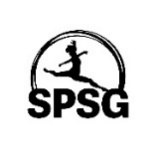 2023-24. Family: _____________					Fall/Winter 2023-24Season 10?!? We can hardly believe it! Don’t miss out on our decade celebration of dance, cheer, AND gymnastics. We are committed to getting our current students ALL their desired spots for 2023-24. Please make sure to pre-enroll ASAP so we can more easily accommodate you. We will begin accepting pre-enrollments for current families on April 3.To pre-enroll: You MUST have a 0 balance on your account to join new classes (not including summer charges).Login to your parent portal- shinepowerstudio.com On the home page, you will see “Looking for a class.”Hit the Green button that says “Find a class.”You can then search classes or view them alphabetically. Once you add to your cart, you will be able to choose which child you are enrolling.Please only enroll for classes you were approved for…if you want to join a new class or style, contact Miss Meghan for guidance on placement. Please remember that the ages listed are for reference but SPSG is skill based so in order to advance to higher levels, certain skills and certain completed hours must have been obtained during the 2022-23 season. For reference, the biggest reason we see students not advancing is low attendance during the season. *Because we have not closed out season 9, you should also double check that you enroll for the 23-24 season. To add a new child to your portal:Login to your portalHit the three lines in the top left.Hit “Account”Hit the Big Green plus sign.Other Important Reminders: make sure you have read through our handbook and policies. Make sure that you pay your $25, per family, registration fee to hold the spots. This is non-refundable but subtracted from first quarter tuition. IF you register for classes but the $25 fee is not received within 7 days, we will automatically charge the card on file for that amount. If the charge does not go through, your classes will delete. PLAN AHEAD: The full first quarter must be paid on or before our registration day in mid-August. This date is TBA. Anyone who has not paid by registration day, will have their cards automatically charged for the due fee afterwards. Once a fee is paid, it is non-refundable. If you need to make changes to your class schedule- make sure to email us before registration day in August or you will be charged regardless of changes. You will get an email prior with the registration date to help you stay organized.Please review our 23-34 fees and late fee policies. LATE FEES: As usual, everyone will have up to 30 days to pay their tuition after the post date (or 12 days after the DUE date). If not paid by day 30, we will automatically charge your credit card the full fee AND add a $30 late fee charge. It is helpful to write due dates on your calendar and watch for the email’s prior. We are also going to allow families to save $25 on costumes this year! A change in costume policies is the only major change this season; however, it should end up being beneficial for most people. Please view the new policy and how you can avoid the interest fees on your costumes this season by reading the handbook!Registering for Monday, Advanced Jazz: We have many students qualifying for advanced jazz this season. Therefore, we are offering TWO advanced, jazz classes- Monday classes will be 45 minutes and the Tuesday class will be 30 minutes (a much better transition from the intermediate level and lower cost).  I know that the Monday class works better for schedules but I cannot fit EVERYONE into it. To be fair, juniors & seniors will get first dibs on the Monday spots. REGISTERING: When you login, Monday, Adv. Jazz will automatically show as full. To enroll, all students need to start by joining the waitlist for this class. Meghan will then transfer any waitlisted juniors/seniors into the class, in the order they are received. Juniors/Seniors get first dibs UNTIL April 10th, the few remaining spots will open to Sophomores and freshman after the 10th. Meghan will transfer these students in by the waitlisted order.ALL other spots at SPSG are first come, first serve. Current students get first dibs on spots. Spots open to new students on April 23rd.If your desired class is full, join the wait list. We try to make adjustments to fit in students or add classes if our wait lists are large. Thanks for picking SPSG for all your dance, cheer & gymnastics needs. We REALLY appreciate you!CLASS DESCRIPTIONS & REQUIREMENTS: Clogging- Intermediate is for new to experienced clogging students. Pre-advanced is for new students (12+) or students with two-three years of clogging experience. To enroll in intermediate: Students should have at least 1 year of tap experience and be at least 7 years old by October 1st. Dance Basics- We offer multiple different levels and age ranges of dance basics. This is the best place to start if you unsure on what class is best for your child. Each class will be done half in tap shoes and half in ballet shoes. We will pick one style for their recital routine. Tap & ballet are the foundations of all other dance styles- we recommend ALL students take these classes prior to adding in clogging, jazz, ect.Cheer Minis: Cheer minis is for ages 4+. We are so excited- this year cheer minis will take place in the gymnastics gym. After working on stretches center floor, most classes will end with gym time, where students can utilize the pit and tumble tramp.Advanced VS. Intermediate Cheer requirements: This season we are combining our upper level intermediate students and our advanced students in order to create a fuller class with more stunting opportunities. Most students should be at least 10 years old and able to demonstrate strength, bridges, and the majority of basic gymnastics skills. Students are encouraged to take gymnastics to better their tumbling skills. Due to the impact an absence has on the stunts being taught, attendance is more important than any other style class. Please take your attendance seriously. Competitive Jazz Teams (Minis, I & II): Students must take part in a try-out, judged process for these classes- Placement IS NOT easily given! In order to try-out, students must be at least 7 years of age or specifically invited by an instructor. They must also be enrolled in a jazz or ballet class for the 2023-24 year. If you are interested, please grab a skill requirement guide from the studio or view them on our website. Also, make sure you have registered for to complete the needed summer intensive hours and emailed Miss Meghan for the tryout date. These classes are run with extremely high expectations. We offer these for dancers who want to take their skills to the next level and who put dance before all other athletics & activities. Competitive Dance Jazz-Hop Team: Students must take part in a try-out, judged process for these classes- Placement IS NOT easily given! In order to try-out students must be at least 13 years of age. They must also be enrolled in a jazz or ballet class for the 2023-24 year. If you are interested, please grab a skill requirement guide from the studio or view them on our website. Also, make sure you have registered for the correct amount of summer intensive hours and emailed Miss Meghan for the tryout date. These classes are run with extremely high expectations and are offered for dancers who want to take their skills to the next level and who put dance before all other athletics & activities. This class will be more hip-hop based than our regular competitive teams.Competitive Clogging Team: Students must take part in a try-out, judged process for these classes- Placement IS NOT easily given! In order to try-out students must be at least 13 years of age. They must also be enrolled in an SPSG clogging class the 2023-24 year. If you are interested, please grab a skill requirement guide from the studio or view them on our website. Also, make sure you have registered for the correct amount of summer intensive hours and emailed Miss Meghan for the tryout date. These classes are run with extremely high expectations and are offered for dancers who want to take their skills to the next level and who put dance before all other athletics & activities. This class will be more hip-hop based than our regular competitive teams.Pre-pointe- Due to an increase in students, we have separated our usual Pre-pointe from pointe classes for the 2023-24 season. Students should be in their first to third year of pointe. Students must have 5+ consecutive years of ballet experience, must be at least 12 years old and MUST be enrolled in intermediate or advanced ballet. Pointe can be very dangerous due to the amount of stress that is placed upon toes and ankles- any student whose feet are not done growing or any student who has issues with knees or ankles should not enroll in this class. Injury can occur easily! Pre-pointe students will train in flat ballet shoes and will not necessarily perform on toe for their first year or two. This class cannot be requested. Being placed in this class is a reward for hard work and dedication. Also, being enrolled in this class does not mean that you will perform en pointe for recital. If you are unable to hold releve or perform the necessary ballet steps, you will perform in flat shoes for recital. Please, understand if I hold a child back from enrolling in this class, even after age 13.Pointe- Students must have passed their pre-pointe level class. This means they should either have taken pre-pointe for three years OR shown extreme advancement in their first/second year of pre-pointe. We do sometimes make exceptions for advanced ballet dancers that are reaching their final years of high school (ie: juniors/seniors) Students must also have 6+ consecutive years of ballet experience and MUST be enrolled in advanced ballet. Recreational Gymnastics-Our gymnastics program is directed by Coach Shawna Bedward. Please reach out to Shawna or view the age descriptions in order to find the right class for your child. Students will be able to work in the gym with their own classmates WHILE also striving for their own individual goals. During most classes, we will run two levels at a time. Typically, they will stretch together and then their coaches will split them in an organized fashion to work different stations each class.Boys: (boys aged 6+) Although students will be given the chance to participate in two events for our in-house meet, this class will be run differently from regular gymnastics. The boys will spend the majority of the class period burning energy through obstacle courses and drills. They will focus on tricks and flips and other fun skills.Toddlers: (boys and girls aged 3-4)- Our Toddler class invites all active youngsters who are new to organized gymnastics class to join us for a fun, supportive & explorative experience.  Learn basic stretches, jumps, rolls, swings & more.  We will help your child learn what his or her body can do!  Level 1: For Boys and Girls ages 5-6 yrs. 30 min class Gymnasts will work on learning basic gymnastic stretching techniques, jumps and leaps on the tumble track, and basic skills on the beam, floor, bars, and vault.Level 2: For Boys and Girls ages 7-8 yrs. 45 min class. Gymnasts will define the level 1 skills, examples include but are not limited, gymnasts will be expected to be comfortable doing a correct cartwheel, handstand, forward and backwards rolls, bridge, they will be on their way to learning a pullover, and will be comfortable on the balance beam.Level 3: For Boys and Girls ages 8-10 yrs. 45 min class. Gymnasts will define level 2 skills, and will become comfortable doing a pullover on the bar, round offs on the floor, and bridge kickovers, while working on vaulting into a handstand. Level 4: For Boys and Girls ages 11+. 60 min class. At this level gymnasts will have mastered all basic skills including leaps and jumps on the floor, back walkovers, underarm lift into a handstand on vaulting mats. We will be working towards mastering back hip circles and two foot pull over on bars and working on back handsprings to name a few.Advance Placement: All age groups, placement by coach only. 60 min class: Gymnasts will have mastered all above events and will work toward handsprings, vaulting over the vault table, glide kips on bars, cartwheels back handsprings, splits and leaps on beam.The advanced level is saved for students, of any age, who are excelling at ALL their gymnastics skills & events. The advanced level is coach placement based upon skill. Please understand that your coaches have final say in placements, although students are normally in a class with their own age group, there are exceptions for students who are advancing at a quicker pace.Levels may change as student progresses. A coach will notify you in this situation.IF your child wants to improve quicker, taking class two days a week is highly recommended.All gymnastics classes will work on all four events (vault, beam, bar & floor).Gymnastics Meets:All gymnasts will be given 1-4 optional, opportunities to compete locally. Details and meet fees will be sent out prior to the events. Some meets will have students competing floor ONLY while others may include multiple gymnastics events.When a meet is offered, you will be able to register and pay within your portal. All meet fees are given by the team holding the event and then marked up to cover coaching travel fees.Students DO NOT need an AAU or USAG membership to compete at recreational events.We are working to offer you optional, fundraising opportunities to keep your costs down.SPSG will also host 1-2 in-house meets each season to give students a chance to shine within their home gym. This is a cost-effective way for students to stay competitive, and invite, grandpa and other family friends.Each year- normally July and August, SPSG will place a mass order for SPSG leotards. Boys will be able to purchase special SPSG shirts for meets this season. These will be HIGHLY recommended for the meets. Hair should always be tied back neatly when competing too. Leotards will stay the same for the 23-24 season as the last two years. Level of regular class will be level of all routines.We will host an awards day the last week of classes (families will be invited to watch)Earn an SPSG pin for your jacket! At the end of each season (April) students who meet the below requirements will earn a pin to be placed on their jackets, bags or display on a ribbon in their room!Take gymnastics classes from September thru AprilCompete in at least two of the gymnastics meetsParticipate in at least on gymnastics private lesson.Take a summer PIN classBecome an SPSG team member! At the end of each season (April) students who meet the below requirements will be honored as 23-24 team members. In addition to their pin, they will be invited to be in our group photo, our banner, and have their name displayed on the “Team,” board in the gym.Take gymnastics classes from September thru AprilCompete in at least two of the gymnastics meetsParticipate in at least two gymnastics private lesson.Purchase an SPSG leotard (or boys uniform) to wear at all meets.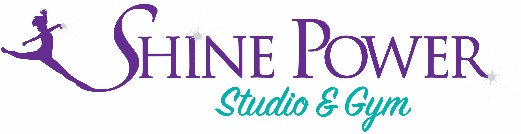 SHINE POWER STUDIO & GYM HANDBOOK*All 30 minute and 45 minute DANCE/CHEER classes- one routine for the spring recital.	   *Competitive Dance Team- one routine.*All 1 hour classes- 2 routines for the spring recital. 	*Tumbling/Gymnastics classes do not have a routine for recital.GENERAL CLASS INFORMATIONAll newsletters, bills, and forms will be sent via email within the parent portals. Extra hard copies of these items will be displayed on the blackboard and put on front desk. To keep up to date with your payments and class info, it is your responsibility to view your portal and emails frequently. Can’t find the email?! Login to your portals and hit “messages,” in the top right. ALL emails sent by us will be saved in your portals.Built-in breaks- We are always closed one week per Thanksgiving, Christmas, New Year, and Spring break. Exact dates will be emailed through your parent portal account. Typically, we also close the day of Halloween and then do a make-up lesson for the effected classes during Thanksgiving break.CLASS PLACEMENTAt SPSG student placement from 3+ to 4th grade is done primarily by age level.  Each child can expect to stay in the same level for 2-3 years. Placement after 4th grade is by attainment for their desired classes. All placements are strictly at the discretion of the instructors and directors, not by parent request.  The teacher will inform families at the end of each year as to when they are ready to promote to the next level. Number of years of dance experience does not guarantee placement at a certain level.  Every child learns differently- the instructors take several factors into consideration when advancing students. Another key factor in advancement is attendance. Students who miss multiple times a month are less likely to advance with their peers. Parents should try to ensure their children are attending as many classes as possible, encourage their child to focus on their own growth and to always trust in their teacher’s opinions.TUITION & FEESTo hold your child’s spot in a specific class, you must create a parent portal and register at shinepowerstudio.com. Once you are registered you need to pay your $25 per family. This is non-refundable and non-transferable between families. It will be subtracted from 1st quarter tuition. *IF you pre-enroll and we did not receive the $25 payment within a week, we will process your card for the $25 amount. If your card is declined, the spots will be removed from your account.Dance/Cheer classes run on yearly basis. Tuition is due quarterly- by registration day in mid-august, and the first of November, January & March. Gymnastics classes are run on a quarterly basis (meaning: students can drop/join classes every two months, depending on availability). Quarters begin & tuition is due by our registration day mid-august, the first of November, January & March. Students can change levels between quarters with teacher approval. To drop after a quarter, we MUST receive an email before the next quarter is posted to your account. We will always email out this date but it is most typically two weeks in advance. If you DROP after the payment is posted, you will still owe the amount regardless of participation.Please write tuition due dates on your calendar. With the exception of first quarter which is due by August 10th. We expect tuition to be paid promptly the first of the quarter. You can also sign into your parent portal at any time to check and pay your balance. If a balance is 30+ days overdue, we will automatically charge the card on file and add an additional $30 late fee.Any student who goes 30+ days without paying tuition is subject to class removal and IRS notification.WE DO NOT OFFER REFUNDS OR TRANSFER OF BALANCE- once a payment has been mailed in or submitted on the portal, you will not be able to receive a refund. We also do not transfer balances from one account to another portal account. If you drop a class, AFTER making the payment, you will forfeit that money regardless of participation. Credits on accounts will remain for 1 year. If you have a credit after 1 year, you forfeit that amount. Dropping A Class:If you want to drop a class and avoid the charge, you need to email shinepowerstudio@outlook.com- TWO weeks in advance. If we do not receive an email, two weeks before the quarter starts- you are required to pay the fee regardless of participation. Once a fee posts, we do not remove it unless it was our mistake. We often have students on our waiting lists- last minute drops do not allow us to fill those spots. Any dancer/cheer student who drops AFTER Nov. 1- will owe their costume fee, regardless of recital participation.Any students who drops out of their dance/cheer routine after January 1st will be charged and obligated to pay a $75/re-choreography fee.Costume Fees: DANCE & CHEER STUDENTSNEW POLICY!! This season, we have re-vamped our costume payment policy in a way that could save YOU money and save us extra bookwork View bullet 2 to read the policy change. Like last season, FULL costume fees will be posted around November 1st. Costumes will cost no more than $68 per outfit. NEW: In the effort to save you the money, we WILL NOT add in the interest fees that we normally do. Interest fees are roughly $25 per family. We have always included these automatically into the costume bills to cover the extra credit card and split payment fees that we incurred when ordering. THIS year the $25 will not be automatically included. IF you pay at least half of your costume bill by December 31st- you will not be charged the $25 fee. Anyone who did not make at least half of their payment will have the $25 added to their account AFTER on December 31st, 2023. The full amount of costume fees MUST be paid by January 31st. Anyone who has any remaining balance on costumes, on February 1st will be charged an additional $10/ per costume/ per month. Any cheer student who helps with the concession stand during our Spring Recital will have their cheer costume fee voided the following year. All new students and students who chose not to help with concession will be charged a $35 rental fee for their costume. Cheer costumes are rented out and a rental waiver must be signed. They need to be returned, in good/clean condition by the Friday after recital. Any uniform returned late will be charged $50 per month until returned.Any student that drops a dance/cheer class after November 1st will still be charged and expected to pay for costumes. IF you choose to drop, you need to send us an email BEFORE Nov. 1st. All returned checks will be charged an additional $30. Tuition must be paid in cash after 2nd offense. Family & Multiple Class Discounts:*This is per quarter, not per year.$5 off for every additional dance/cheer/gymnastics class per family.	5th child in family- FREE!$60 off for every 8 hours of classes a family takes.		$30 Off for every 8 classes a family takes.(BOTH will be APPLIED if eligible)Unlimited Class Packages/Per Student:*This is per quarter, not per year.$350/quarter for unlimited dance and gymnastics (per student). $285/quarter for unlimited dance and cheer classes (per student)Unlimited Packages are offered PER STUDENT, NOT PER FAMILY.  *Extra practices for competitive Dance/Gym Team fees are not included in packages.PRIVATE LESSONSParents may request a private lesson for their child at any point during the year. These MUST be paid and set up directly with your coach/instructor. Please contact your instructor/coach for available time slots. You must pay your coach directly in cash or check (written to them). If you write a check to SPSG for a private lesson, you will incur an extra $5 fee. The only exception to this is if you have a private lesson through Meghan.Typical Private Lesson Price: Varies per instructor. Roughly $17.50 for 30 minutes or $35 for one hour  Please add $10 for additional students during private.If you do not show up for a scheduled lesson or provide 24 advance notice, you will be charged that fee. Our coaches need to get paid for their scheduled time. IF you cancel with only 48 hour notice, you will owe ½ of the due fee.Competition Dance TeamEmail us for the tryout date. Students MUST have enrolled in the correct summer intensive sessions. If you are interested, you should view the competition handbook on the website or email Meghan for a copy. We have several requirements to attend the tryout. By emailing Meghan by June 1st and registering for your intensives, you can guarantee an email with the tryout date once it is set…feel free to ask your instructor if you are unsure if your child is ready. HANDBOOK & LIABILITY FORMSSPSG Handbook and Liability Form: When your register online with your portal, you are automatically agreeing to ALL our terms and regulations. Signatures are required on your portal and will be in effect throughout your entirety at SPSG. First quarter tuition must be paid by registration. Photo Policy- included in your registration waivers. When enrolling in classes at SPSG, you agree and understand that your child’s photo could be taken and used on our Facebook page or for advertising. We do not crop, eliminate or remove children from photos.GENERAL Studio/Gym RulesHair MUST BE pulled back for ALL classes.No blue-jeans, dangly earrings, stomach/facial piercings, or necklaces worn in classNo gum or eating candy during class timesNo running or tumbling without teacher’s permissionNo entering the dance studio/gym without teacher permissionNo early drop offs. Students should not be dropped off more than 5 minutes in advance. Our waiting room is not built for a large amount of people. Wait in your vehicles until your class time.The instructor is responsible for children only during class times. An adult must accompany children before and after classes. Classes often run back to back, thus the teacher cannot monitor children. Our waiting room is for watching & waiting ONLY. Please make sure that if you are bringing food, playing with toys, looking at magazine etc. that you are cleaning up after yourself. Do not run around in waiting room or carry on loud conversations- It is very distracting to our students to have loud conversations and noises taking place within the viewing area.Nobody should be within the kitchen, office or behind the front desk AT ANY TIME. These areas are for “employees only.” If you are caught within these limits and we find any items to be missing, you will be liable. Students should use the bathroom before class begins. The studio doors are unlocked 15 minutes before first class of the evening. If you bring your child early, please keep them in the waiting room, with you. Your instructors are often prepping for classes beforehand, do not send your child into the studio or gym until instructed by the teacher. Please use the drinking fountain to drink water. DO NOT wash hands, play, or stick gum in the fountain.All dance shoes & water bottles should be kept in the waiting room. Parents MUST watch from the watch windows. It is distracting to have parents in the gym and studio during classes & private lessons. This is not allowed.*Note- If a student fails to follow the rules or is misbehaving, we will ask them to sit out and take notes during classes or give them a conditioning list to work on. The instructor has the right to call a parent if they become a distraction to the class multiple classes in a row. In this case, the child will be instructed to withdraw from the course. DRESS CODEFootwear- Students must wear the required footwear for each class, meet, and recital. Tap- Black Tap shoesBallet- Pink ballet shoesJazz- Black Jazz ShoesTumbling/Gymnastics- Barefoot Cheerleading- plain white tennis shoesBoys HipHop- Hip-hop ONLY tennis shoes. MAKE SURE THEY WERE NOT WORN OUTSIDE BEFORE ENTERING CLASS. Any color but neutral is preferred. *No STREET shoes should be worn in gym or studio at any time! Street shoes spread germs and ruin equipment, please respect this rule.Body wear- Students are expected to dress properly for classes. The following items are REQUIRED!Ballet- All ballet and tumbling students must wear leotards to class. Ballet students also need to wear tights and are given the option of wearing shorter shorts or ballet skirts. Cheer- Chest must be covered. Wear a leotard or bralette with tanks, t-shirts and shorter shorts overtop for class. NO BAGGY CLOTHING!Jazz Hop, Boys Hip-hop, and Tap- Students can wear comfortable/athletic clothing. NO BLUE JEANS! Blue jeans are very hard on the foam in the pit. We want to keep a nice, clean facility. Students in blue jeans will have to sit out from gym activites.Gymnasts/Tumblers- Leotards must be worn. No shorts or shirts. Hair tied up in clean, tight bun or braided. No skirted leotards, shorts or leggings.All boy gymnasts: shorts and fitted t-shirts. **For safety purposes: ALL dance, cheer & gymnastics students must have hair pulled back and will not be allowed to participate in blue jeans, skirts, dirty shoes or dresses. SNOW DAYS & CANCELATIONSPlease check your email or our Facebook page prior to classes for cancellations. We try and coordinate with Boscobel Schools; however, we will not always be closed if the schools are closed. We will never penalize a student if they miss class due to weather related driving conditions. Parent discretion is always encouraged.3 class cancelations are built into our schedule. If we use up more than 3, a makeup class will be scheduled (normally during spring break).SPRING RECITALSpring Recital will take place: April/early May (exact date TBA). A Friday or Saturday in April or March will be set aside for recital & gymnastics pictures. I will send out more information on pictures, ticket sales and costumes after January 1st.The Wednesday or Thursday before recital, will be a REQUIRED, rehearsal for all solos, duets, trios and all intermediate and advanced classes at the auditorium. There will also be a REQUIRED dressed rehearsal Friday for ALL students at the at the auditorium. Friday’s rehearsal will start promptly at 4:00 pm so please plan rides accordingly.  Any student who misses or is late for rehearsals CANNOT perform in the recital.Any student who misses 5 or more classes after January will not be able to perform in recital because they will be unprepared for their performance or you can discuss with your instructor the option of standing out of the areas you missed. *Multiple, private, make-up lessons will not help against absences- they need to be working with their class/ in their class to understand formations/ripples/tricks etc.AbsencesAttending each of your classes is the responsibility of the student and parent. Our hope is that because you are paying for the classes, you will do your best to attend the majority of them; however, out of fairness for the class, if a student is missing multiple times overall or multiple times in a row, your teachers have the right to ask them not to perform specific portions of routines or remove them from the routine completely. Especially in cheer classes where students work together to form stunts and tricks. It is for the overall safety of each child that we do not perform routines that were not consistently practiced. We highly encourage that no student misses more than twice in a row and five times altogether- primarily after the first semester when routines are started. It is abnormal for a student to miss more than 8 times all year, if this is you- please be mindful of your classmates.If you need to miss for any reason, notification is appreciated but not required. If you are missing twice in a row, notification is required so your teachers know that you have not dropped out of your class. If you miss three or more weeks in a row, we will teach at the assumption that you have chosen not to perform and try to reach out to you.SOLOS, DUETS & TRIOSAs my gift to graduating seniors- seniors will have the opportunity to pick a song and choreograph their own senior solo for recital, IF my senior amount has not exceeded 5. If I have 5+ students interested in senior solos, I will have to request a 30 second showcase per student or that they combine to trios/duets ect. Please, let me know the song prior to choreographing.Due to our competitive team solos, we rarely have space for any recreational solos; however, if our show number is below 35 then solos, duets & trios are an option for recreational students. If you are interested in having one of these for the 2023 Spring Recital, you must turn in a request form (found on our website) by September 15th, 2023. Students who put in a request will be placed in a drawing for spots. The first 1-3 students drawn will be given two weeks to pay the fee, in full, in order to guarantee their place in recital.  Once the fee is paid, the student is obligated to practice with their instructor up to 5-10 times. Most lessons will be scheduled on Sundays or Wednesdays. If you are unable to make these days/times work then you will be unable to perform in recital. You must be willing to work into the instructor’s open time slots and you must understand that any lesson cancelled less than 24-hours in advance will be charged accordingly.  To qualify for a solo/duet/trio, ALL students must be enrolled in at least one regular dance class and they will need to have at least three years of dance experience. As a reward for their hard work and dedication, I will add the students name into the drawing an extra time for each dance/cheer/tumbling workshop they participate in during that year. Recital Solos: $350Recital Duets: $450Recital Trios: $550Recital Senior Solos: FREEOPEN GYMSOpen gyms will be offered randomly throughout the year.Open gyms are a time when students can come and use the gymnastics equipment and work their routines. An instructor will also be there for supervision ONLY. Because students are not being spotted or guided, they should make sure to work only on skills they are being taught in class. No parent supervision needed.Regular class rules apply: 1 person on trampoline at a time. No more than 3 jumping into the pit at a time. Equipment should be used for their intended purpose. No student/parental training.Cost: $5/ per student if you pre-enroll online		$7 if you pay in personOR purchase a punch card (no refunds available)$45 for 10 sessions		$63- non-SPSG studentsNON-STUDENTS MUST BRING A SIGNED WAIVER! For any dance, cheer, billing or portal questions/concerns please contact Miss Meghan or review our handbook, handouts, and website for immediate answers. For gymnastics questions- please email Coach Shawna. And be sure to like, “SPSG Gymnastics,” facebook page.Business related questions are not guaranteed to be answered on the weekends. We appreciate everyone’s understanding and will always return calls/emails as soon as possible on Monday.Website: shinepowerstudio.com       	Phone: 608-485-2589     Email: shinepowerstudio@outlook.com     Coach Shawna: bedwa@tds.netMailing Address: 17190 Saunder View Road. Boscobel, WI 53805		Studio Address: 404 Johnson St. Boscobel, WI. 53805MondaysMondaysTuesdaysTuesdaysWednesdaysWednesdaysThursdaysThursdaysStudioGymStudioGymStudioGymStudioGymDoors Open at 4:00pmDoors Open at 4:00pmDoors Open at 3:45pmDoors Open at 3:45pmDoors Open at 3:15pmDoors Open at 3:15pmDoors Open at 3:45pmDoors Open at 3:45pm3:30-4:00pmTots GymnasticsAges 3-4LV I GymnasticsAges 5-6*SB/MF4:15-4:45Jazz IAges 6-9*ACM4:15-4:45Boys IAges 4-7*MM4:00-4:45Dance Basics II (B)Ages 5-8*MM4:15-4:45Inter. CloggingAges 9+*MH/MS4:00-4:45pmLV II GymnasticsAges 6-8LV III GymnasticsAges 8-11*SB/MF4:00-4:30Dance Basics IAges 3-4*MM/RS4:45-5:30Dance Basics IIIAges 7-9*MM4:45-5:15BOYS ONLYTricks & TumblingAges6+*SB/MF4:45-5:15Dance Basics IAges 4-6*MM4:45-5:15Jazz IIAges 8-10*MS/MH4:45-5:45LV IIII GymnasticsAges 11+Adv. GymnasticsPlacement*SB4:30-5:15Jazz Team ITryouts*RS4:30-5:00Cheer MiniAges 4+*MM5:30-6:15Dance Basics II (A)Ages 6-9*ACM5:15-5:45Tots GymnasticsAges 3-4LV I GymnasticsAges 5-6*SB/MF5:15-6:15Tap/Ballet IAges 9-13*MM5:15-5:45Pre-Adv. CloggingPLACEMENT*MS5:15-6:15Jazz Team IITryouts*RS5:00-5:30Boys IIAges 8-12*MM5:45-6:30LV II GymnasticsAges 6-8LV III GymnasticsAges 8-11*SB & MF5:45-6:15Jazz IIIAges 10+*MS5:30-6:15Adv/Int CheerPlacement*DB/ACM6:30-7:30LV IIII GymnasticsAges 11+Adv. GymnasticsPlacement*SB6:15-7:15Tap/Ballet IIAges 10+*MM6:15-6:45Adv. Jazz (B)Placement*MS6:15-7:00Clogging TeamAges 13+ Tryouts*MM6:15-6:45Inter. TapPlacement*RS6:15-7:00Beg/Int CheerPlacement*DB/ACM7:00-7:30pmAdv. Boys DuetPlacement*MM2022-23 Head Teachers:Meghan Mueller (MM)Rachel Simon (RS)Shawna Bedward (SB) Maddy Streeter (MS)Maggie Horsfall (MH) Maribeth Fritz (MF)Daisy Biba (DB) Ariana Collins Miller (ACM)All younger classes ALSO include 1-2 assistants. 2022-23 Head Teachers:Meghan Mueller (MM)Rachel Simon (RS)Shawna Bedward (SB) Maddy Streeter (MS)Maggie Horsfall (MH) Maribeth Fritz (MF)Daisy Biba (DB) Ariana Collins Miller (ACM)All younger classes ALSO include 1-2 assistants. 7:00-7:45Hip-Hop TeamAges 13+Tryouts*MM7:30-8:15Adv. BalletPlacement*RS7:00-7:30Inter. Boys Hip-HopPlacement*MM7:30-8:00Adv. TapPlacement*MM2022-23 Head Teachers:Meghan Mueller (MM)Rachel Simon (RS)Shawna Bedward (SB) Maddy Streeter (MS)Maggie Horsfall (MH) Maribeth Fritz (MF)Daisy Biba (DB) Ariana Collins Miller (ACM)All younger classes ALSO include 1-2 assistants. 2022-23 Head Teachers:Meghan Mueller (MM)Rachel Simon (RS)Shawna Bedward (SB) Maddy Streeter (MS)Maggie Horsfall (MH) Maribeth Fritz (MF)Daisy Biba (DB) Ariana Collins Miller (ACM)All younger classes ALSO include 1-2 assistants. 7:45-8:30Jazz Team IIIAges 10+ Tryouts*MM7:30-8:15Adv. BalletPlacement*RS7:30-8:00Inter. JazzPlacement*MM8:00-8:45Adv. Jazz (A)Junior & Senior Priority. Please view handbook.*MM2022-23 Head Teachers:Meghan Mueller (MM)Rachel Simon (RS)Shawna Bedward (SB) Maddy Streeter (MS)Maggie Horsfall (MH) Maribeth Fritz (MF)Daisy Biba (DB) Ariana Collins Miller (ACM)All younger classes ALSO include 1-2 assistants. 2022-23 Head Teachers:Meghan Mueller (MM)Rachel Simon (RS)Shawna Bedward (SB) Maddy Streeter (MS)Maggie Horsfall (MH) Maribeth Fritz (MF)Daisy Biba (DB) Ariana Collins Miller (ACM)All younger classes ALSO include 1-2 assistants. 8:15-9:00PointePlacement*MM/RS8:15-9:00Pre-PointePlacement*MM/RS8:45-9:15Adv. CloggingPlacement*MM